Honors STEM Project: Timeline and Part I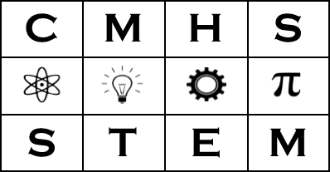 The timeline below should be followed for the Honors STEM Project for the 2019-2020 school year.  All dates before the school fair are subject to change by individual instructors. Part I: Initial Proposal·      Submit Part I to Google Classroom or Turnitin.com depending on instructor preference  ·      State the title for your project.·      State the question your experiment will answer or the problem you hope to solve.·      Give the independent and dependent variables for the Experimental Track.·      Give three sources (usually online) you will use for further research.·      If you are working with a scientist or in a lab, give that informationHonors STEM Project: AgreementParents: Please read this form CAREFULLY. The Honors STEM Project is an authentic experience in research/engineering design and is a path to national competitions.  As a result, several rules must be followed for student success in the school assignment and beyond. This signed and dated form is due August 19th.  Part I will not be accepted until this signed form is returned. All students in grade 9-11 Honors or AP level science classes must complete an Honors STEM Project.  Students who do not complete a project will receive significantly lower grades in the class and will not be allowed to sign up for future honors or AP level science classes.All material submitted for the Honors STEM Project should be the student’s original work.  At no point should students copy information from any source and submit it as their own. A student who submits plagiarized work will receive a zero for that part of the assignment and may face additional disciplinary consequences.  The assignment must be repeated and resubmitted before subsequent parts can be submitted. The late submission policy for the Honors STEM Project is set by the individual teacher.  Consult your/your child’s teacher for information on their late policy. The parts of the Honors STEM Project are sequential.  Later parts can not be submitted until earlier parts are completed – even if the time for late submissions has passed and no points can be earned.The teacher must approve the topic for the Honors STEM Project.  No points will be awarded for any part of a project that has not been approved by the teacher. Safety rules must be followed at all times.  Students wishing to choose projects that are potentially hazardous must fill out Form 3: Risk Assessment Form (available at https://student.societyforscience.org/intel-isef-forms) and consult with their teachers and/or qualified scientists before beginning the project.Students who undertake projects in an academic or industrial lab should be careful to truly understand their project and the science behind it. Students whose projects are selected for the school fair must compete in that fair and advance to the regional and state competitions if they qualify.I have read and understand the rules and guidelines of the Honors STEM Project and the consequences for violating them.______________________		___________________________	___________Student Name			Student Signature			Date______________________		___________________________	___________Parent Name			Parent Signature			DateHonors STEM Project: Agreement	PARENT COPYParents: Please keep this copy of the Honors STEM Project Agreement for your records.All students in grade 9-11 Honors or AP level science classes must complete an Honors STEM Project.  Students who do not complete a project will receive significantly lower grades in the class and will not be allowed to sign up for future honors or AP level science classes.All material submitted for the Honors STEM Project should be the student’s original work.  At no point should students copy information from any source and submit it as their own. A student who submits plagiarized work will receive a zero for that part of the assignment and may face additional disciplinary consequences.  The assignment must be repeated and resubmitted before subsequent parts can be submitted. The late submission policy for the Honors STEM Project is set by the individual teacher.  Consult your/your child’s teacher for information on their late policy. The parts of the Honors STEM Project are sequential.  Later parts can not be submitted until earlier parts are completed – even if the time for late submissions has passed and no points can be earned.The teacher must approve the topic for the Honors STEM Project.  No points will be awarded for any part of a project that has not been approved by the teacher. Safety rules must be followed at all times.  Students wishing to choose projects that are potentially hazardous must fill out Form 3: Risk Assessment Form (available at https://student.societyforscience.org/intel-isef-forms) and consult with their teachers and/or qualified scientists before beginning the project.Students who undertake projects in an academic or industrial lab should be careful to truly understand their project and the science behind it. Students whose projects are selected for the school fair must compete in that fair and advance to the regional and state competitions if they qualify.Parent signature sheet signed and returnedAugust 19thTopic choice help sessionsAugust 26th – 29th after school Part I: Initial ProposalAugust 30th  Part II: Proposal – Due to Turnitin.comSeptember 13th Part III: Research Paper and Model Design – TurnitinNovember 4th  School Lab AvailableNovember 4-15th, dates TBAPart IV: Initial Data and Test Results – Turnitin December 6th   Part V: Revisions and Conclusions – Turnitin January 7th Part VI: Backboard and Presentation – In classJanuary 13th CMHS School Science and Engineering FairJanuary 23-24th Region I Science and Engineering Fair March 6-7th  Louisiana Science and Engineering FairMarch 17-18thInternational Science and Engineering Fair May 10-15th 